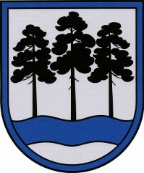 OGRES  NOVADA  PAŠVALDĪBAReģ.Nr.90000024455, Brīvības iela 33, Ogre, Ogres nov., LV-5001tālrunis 65071160, fakss 65071161, e-pasts: ogredome@ogresnovads.lv, www.ogresnovads.lv Saistošie noteikumiOgrēGrozījums Ogres novada pašvaldības 2018.gada 19.jūlija saistošajos noteikumos Nr.15/2018 “Lokālplānojums Ogres novadā, Ogres pilsētas teritorijā starp Meža prospektu, Zaķu ielu un Dzilnas ielu, lai grozītu Ogres novada teritorijas plānojumu jaunas izglītības iestādes vajadzībām. Teritorijas izmantošanas un apbūves noteikumi un grafiskā daļa”Izdoti saskaņā ar likuma „Par pašvaldībām” 43.panta pirmās daļas 1.punktu,Teritorijas attīstības plānošanas likuma 25.panta pirmo daļuIzdarīt Ogres novada pašvaldības 2018.gada 19.jūlija saistošajos noteikumos Nr. 15/2018 “Lokālplānojums Ogres novadā, Ogres pilsētas teritorijā starp Meža prospektu, Zaķu ielu un Dzilnas ielu, lai grozītu Ogres novada teritorijas plānojumu jaunas izglītības iestādes vajadzībām. Teritorijas izmantošanas un apbūves noteikumi un grafiskā daļa” (“Latvijas Vēstnesis” Nr. 150 (6236) 2018.gada 31.jūlijā, oficiālās publikācijas Nr.:2018/150.TP1) grozījumu, svītrojot 2.punktu.2018.gada 18.oktobrīNr.22/2018(protokols Nr.16; 14.§)      Domes priekšsēdētājs                                                       E.Helmanis